Inscriptions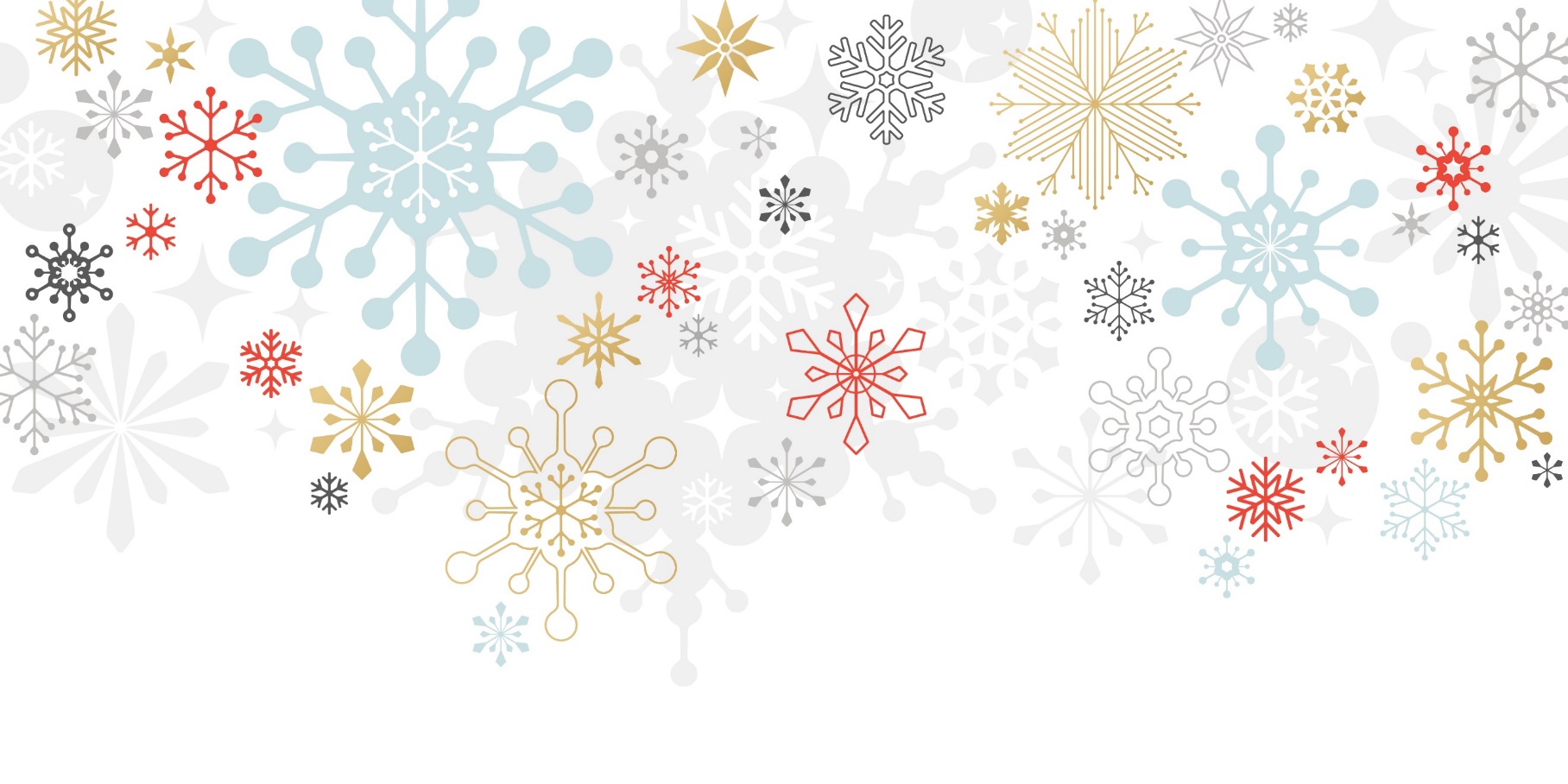 Vacances de Noël 2022					Panique au Pôle Nord A renvoyer par e-mail : centreloisirs@bregnier-cordon.fr Ou à déposer au centre de loisirs et/ ou dans la boîte aux lettres.J’inscris mon/mes enfants (NOM Prénom) :__________________________________________________________________________________________________________________________________________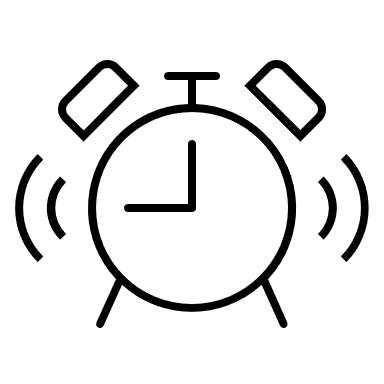 Merci de retourner le coupon avant le 28 Novembre 2022Cocher la case de correspondant à l’inscription souhaitée : 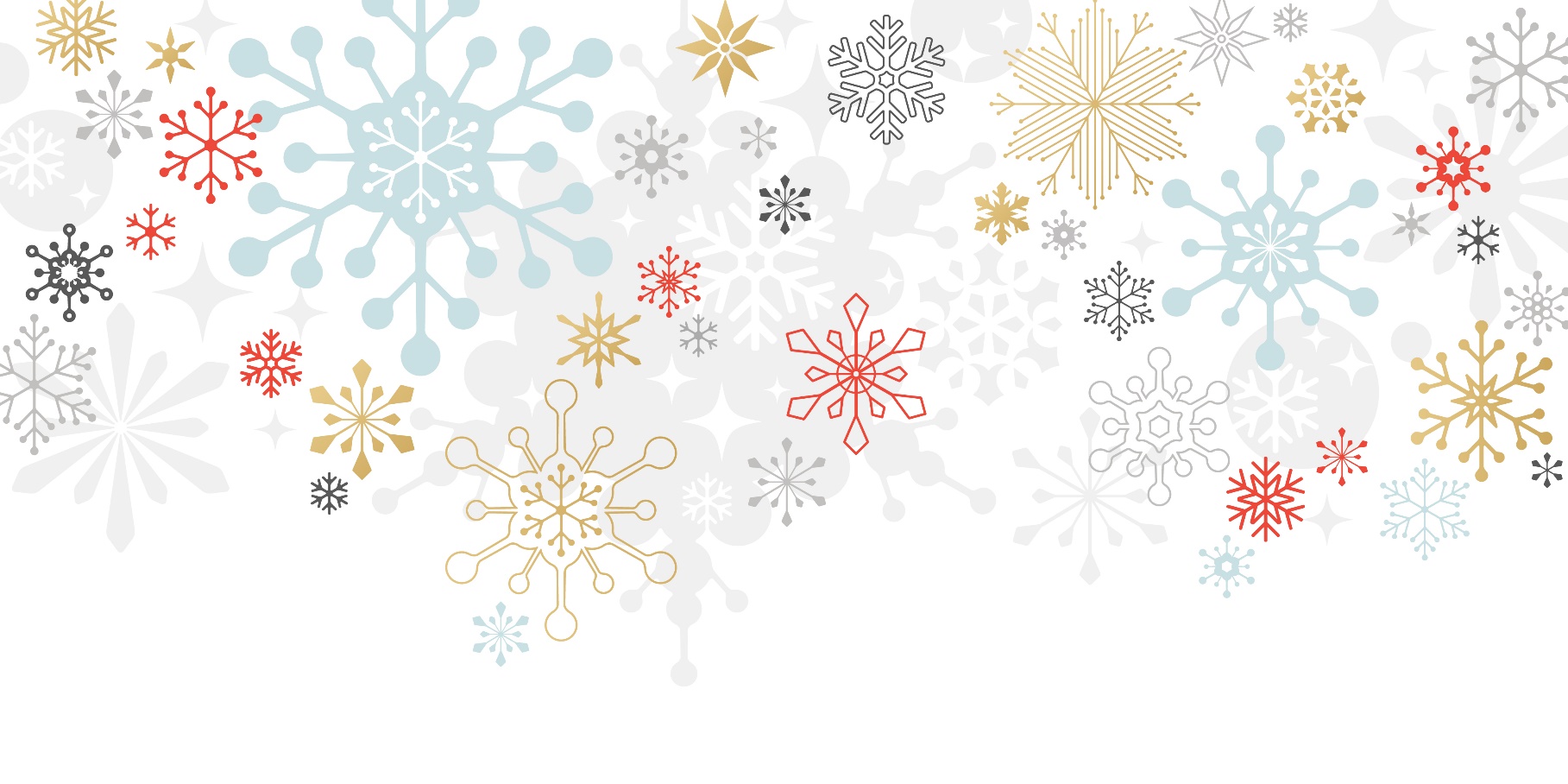 Tous les renseignements : les horaires, les tarifications sont disponibles sur le site internet :Bregnier-cordon.fr   	Rubrique             Vie communale.DateMatinMidiAprès-midiLundi 19 décembreMardi 20 décembreMercredi 21 décembre Jeudi 22 décembreVendredi 23 décembreLundi 2 janvierFERMEFERMEFERME